WEBPAGE KIT: HYBRID AF THERAPY TO TREAT ATRIAL FIBRILLATION[New Page Headline]Why Treating Your Atrial Fibrillation Is So Important[Body Copy]Atrial fibrillation (AF) is the most commonly cardiac arrythmia and shows as an abnormal and irregular heartbeat1Approximately 10 million people in Europe have AF2Every year between 100,000 and 200,000 new people develop AF2By 2030, the number of patients with AF in Europe is estimated to be between 14 and 17 million2It is also estimated that up to 2.6% of total annual health care expenditure is associated with AF in European countries3Atrial fibrillation is an abnormal heart rhythm caused by erratic electrical signals in the heart. A normal heart rhythm creates regular electrical signals that travel through the heart. The signals are essential for the heart to beat in a steady, rhythmic way. This allows blood to be pumped to all parts of the body. Sometimes the electrical signals become irregular, and the heart beats abnormally.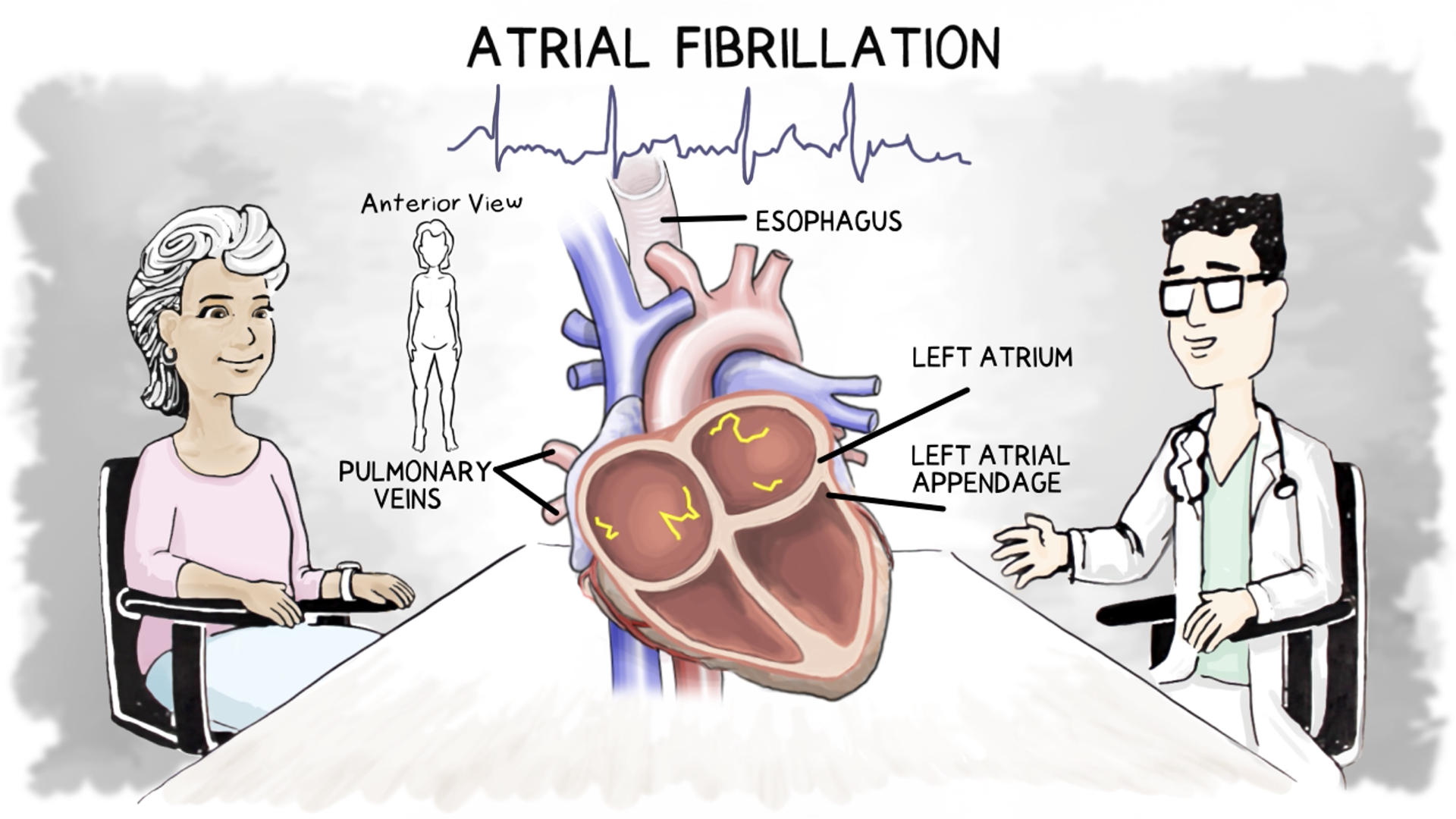 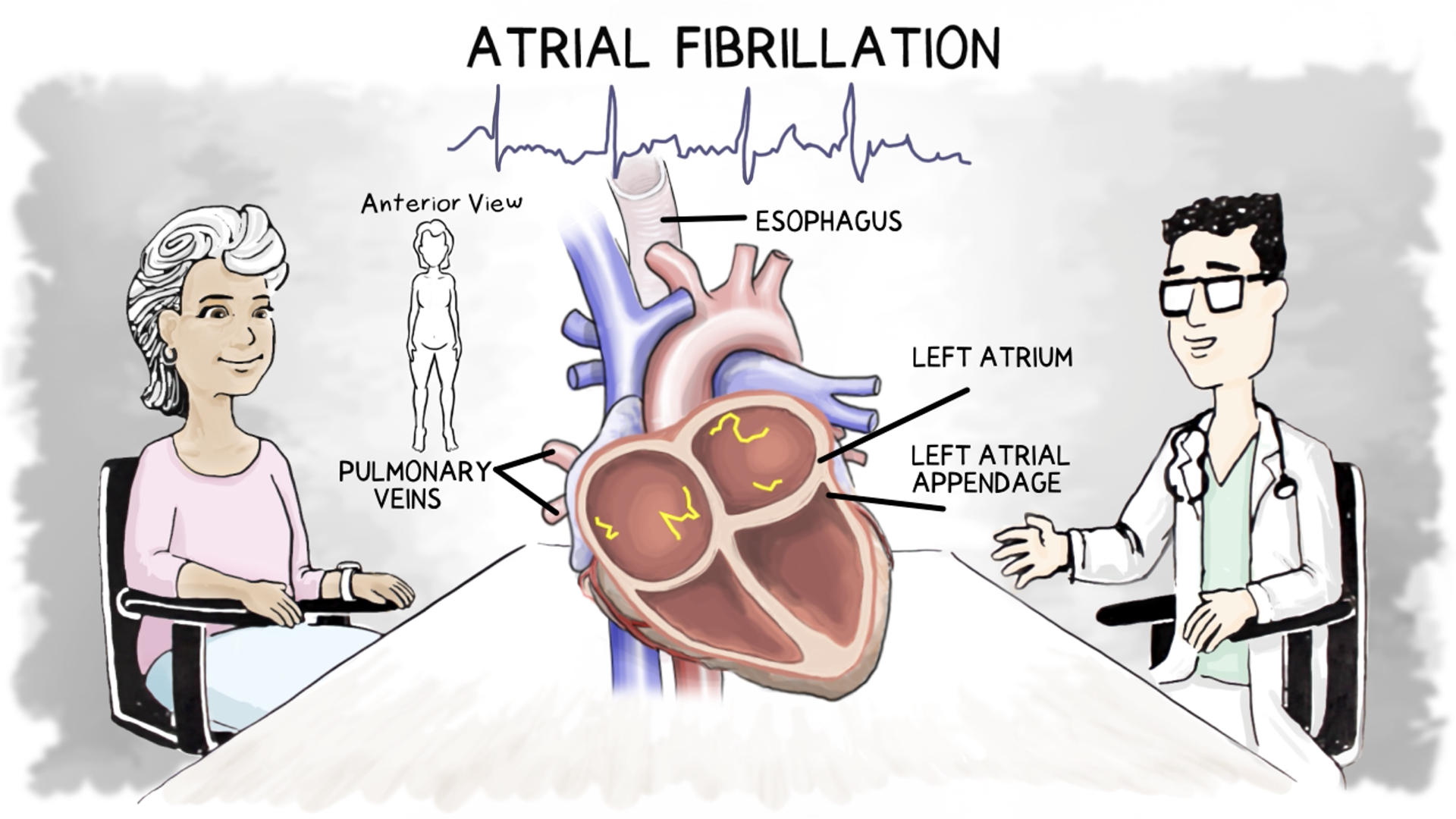 Atrial fibrillation is also called Afib or AF. If not properly treated, it can grow worse over time and possibly damage your heart. Atrial fibrillation can also lead to health problems:5x increase in stroke risk4  5x increase in heart failure development5  Atrial fibrillation also leads to a higher risk of:6 Chronic fatigueDecreased activity levelDecline in quality of lifeIt's best to have atrial fibrillation treated before it progresses and causes other health problems.7   Even after people develop other heart problems, there is hope. When atrial fibrillation is successfully treated it can:  Reverse the stretching of the left atrium7 Improve heart function overall7Improve your symptoms8 Reduce the number of heart medications you need7 [New Page Headline]Causes of Atrial Fibrillation[Body Copy]Several medical conditions and risk factors might affect the normal function of the heart, leading to an irregular heart rhythm.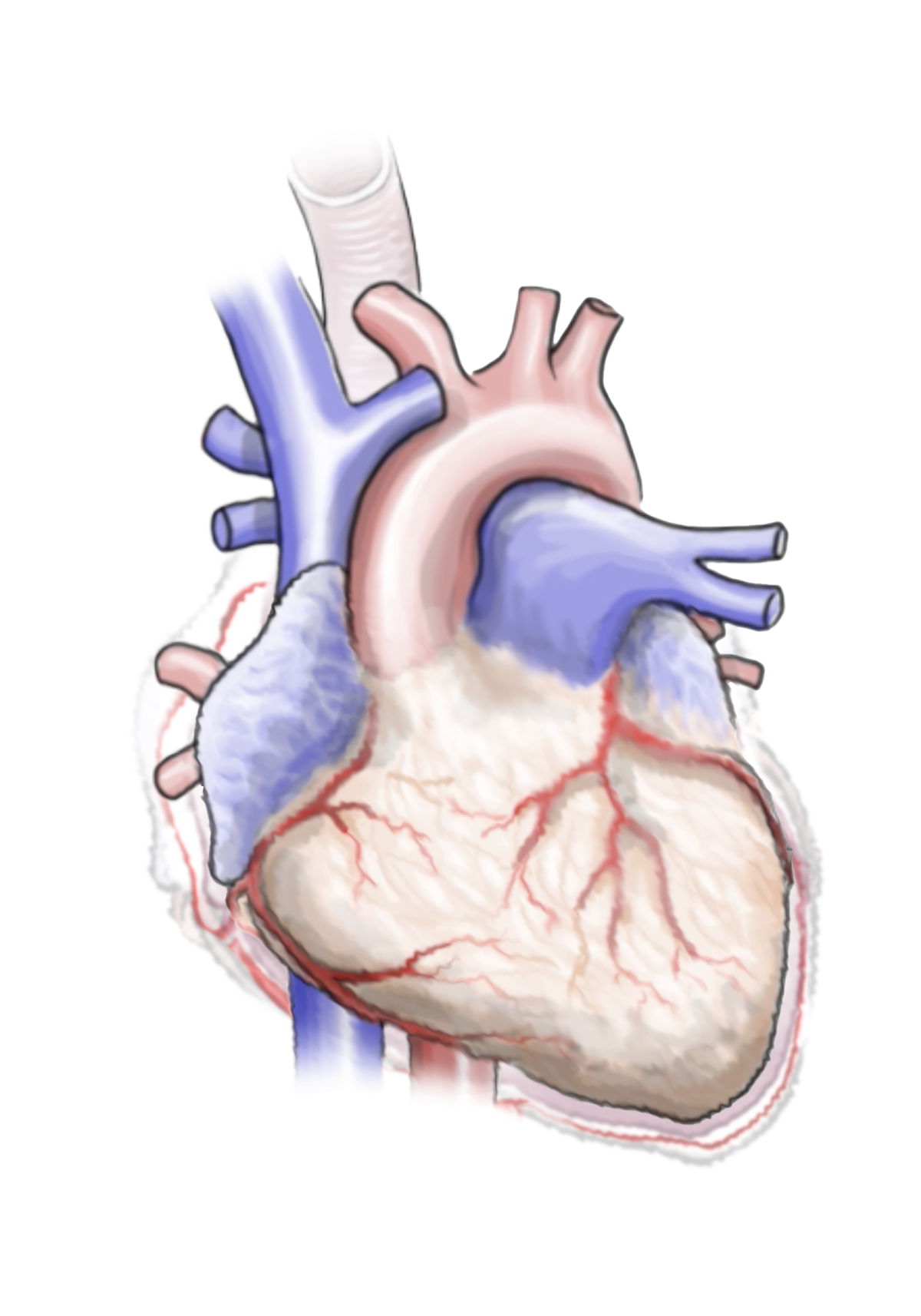 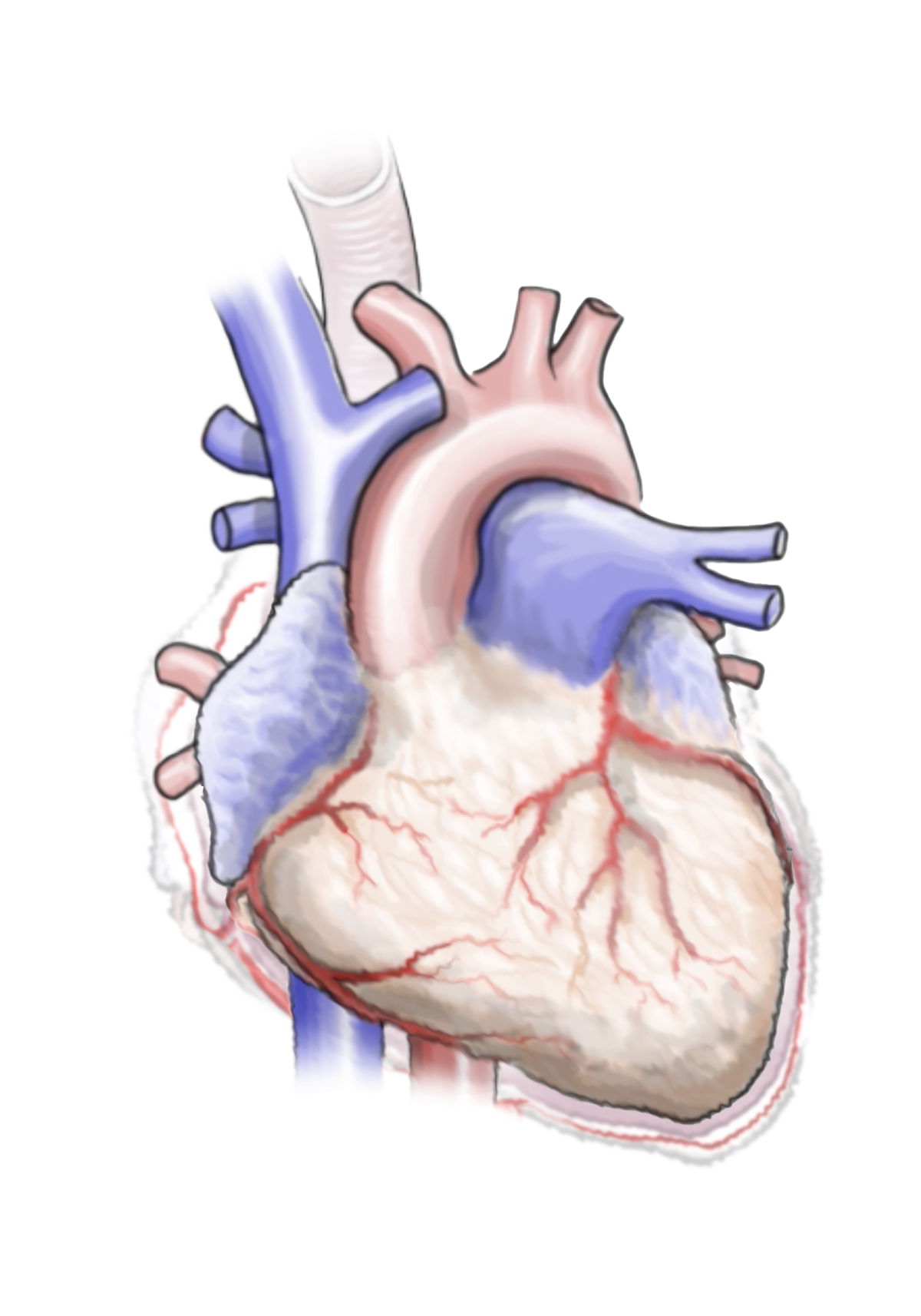 [Subhead]Medical Conditions[Body Copy]Conditions that may cause people to develop atrial fibrillation include:9  Diabetes—The glucose (blood sugar) imbalance that occurs with diabetes can directly affect the tissues of the heart.Obesity—This puts a person at higher risk for atrial fibrillation.Sleep apnea—When a person is awakened by lack of oxygen from sleep apnea, it stresses the heart. It can also cause chemical changes inside the heart.Overactive thyroid gland—When the thyroid is too active, it increases the heart rate.Risk FactorsDoctors have also identified risk factors that can lead to atrial fibrillation:9  Heart attacksHeart failureHeart valve diseaseCoronary artery diseaseHigh blood pressureAgingFamily history of atrial fibrillationMany other factors that can lead to atrial fibrillation, listed below,9 are within your control. Talk to your health care provider about how to lead a healthy lifestyle.Smoking—The risk seems to increase for long-term smokers. But the risk lowers if you quit.Stress—Emotional stress, including panic disorders, can also put someone at higher risk of atrial fibrillation.Alcohol—Alcohol consumption, and especially binge drinking, raises a person’s risk.Caffeine—Caffeine increases the heart rate, which can trigger atrial fibrillation.10   Trigger Areas for Atrial Fibrillation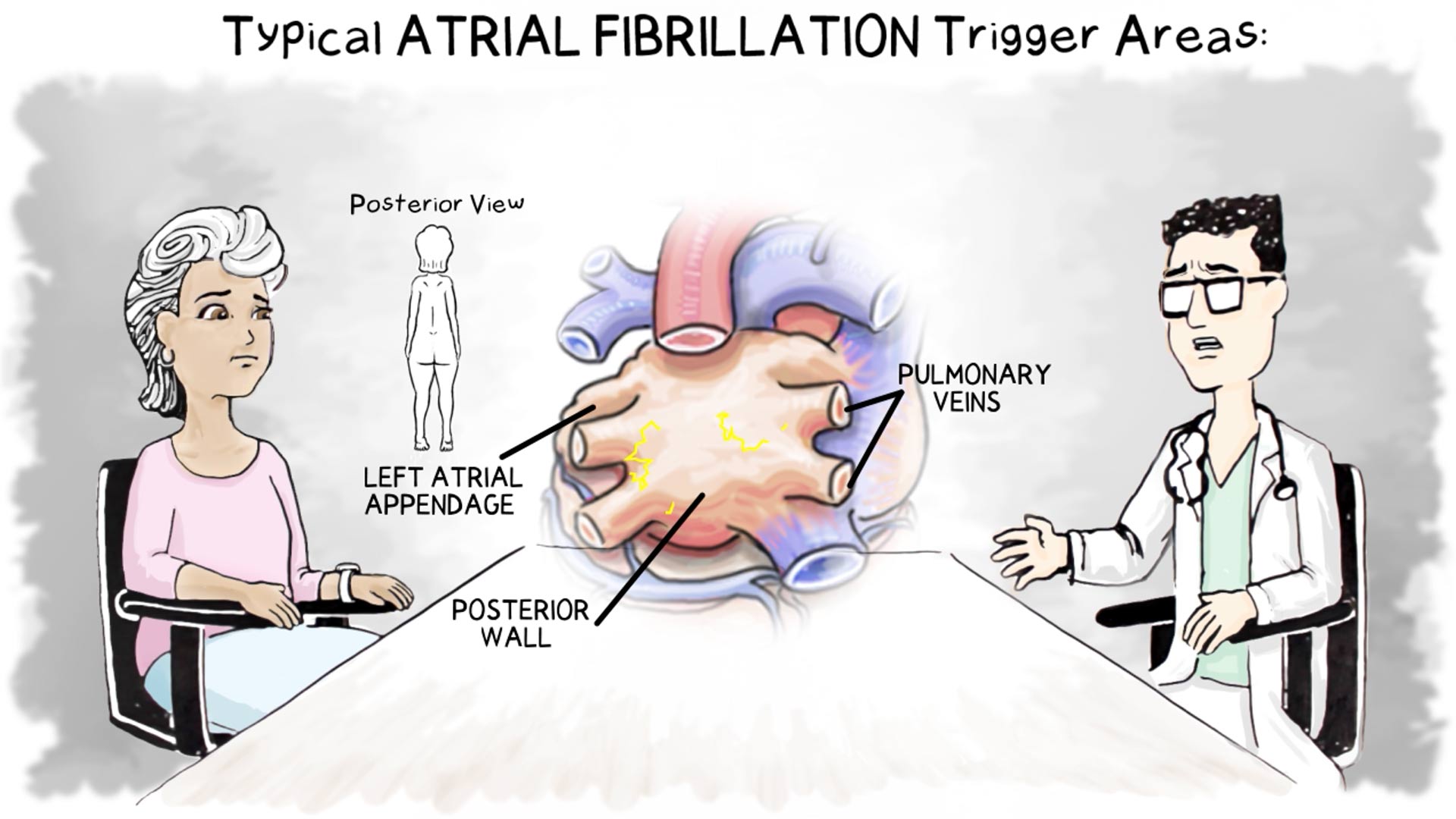 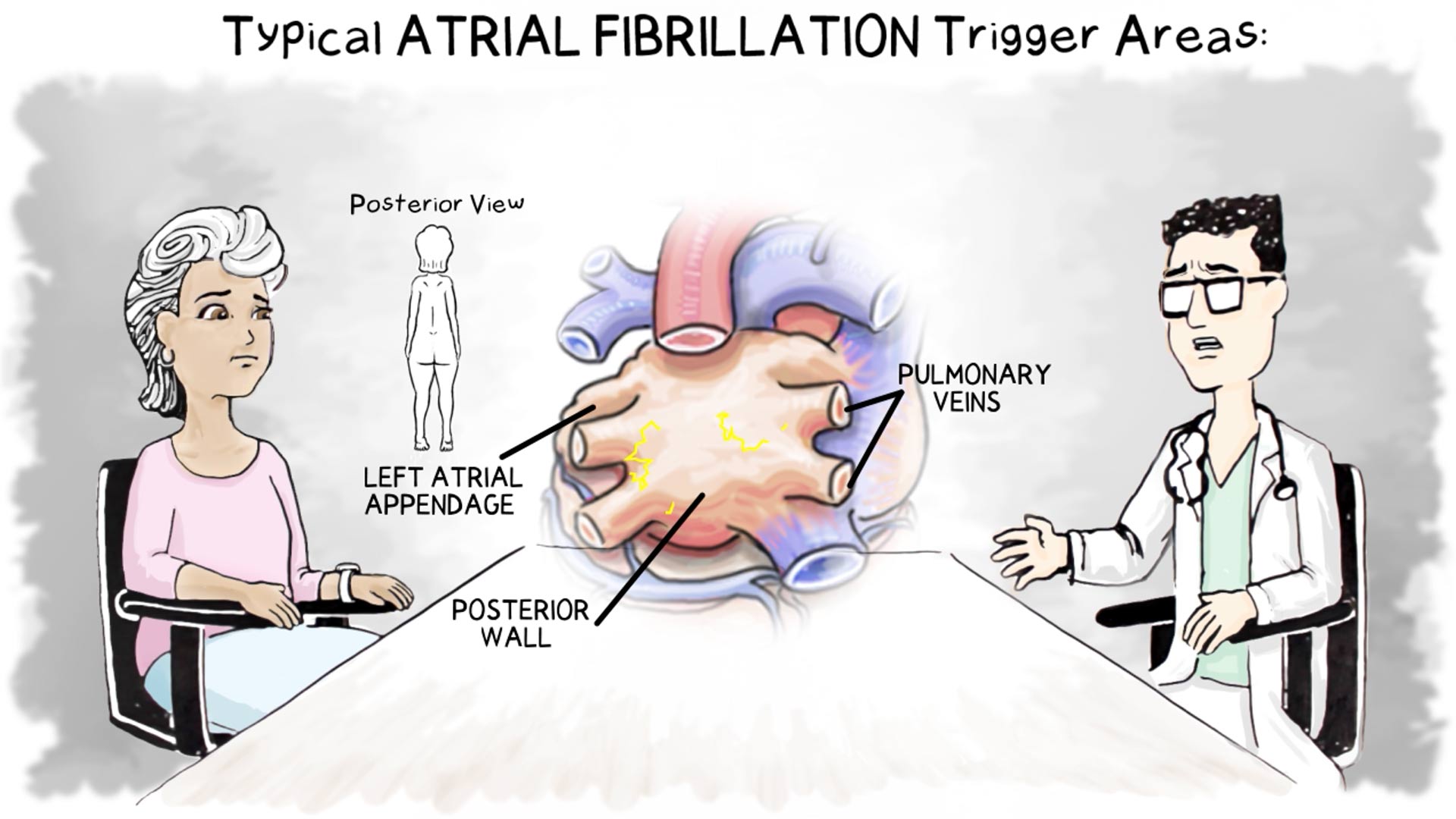 There are 3 areas of the heart where atrial fibrillation normally starts. The trigger points are:The base of the pulmonary veins (PV)The posterior (back) wallThe left atrial appendage (LAA)[New Page Headline]The Stages of Atrial Fibrillation—And How It Affects Your Health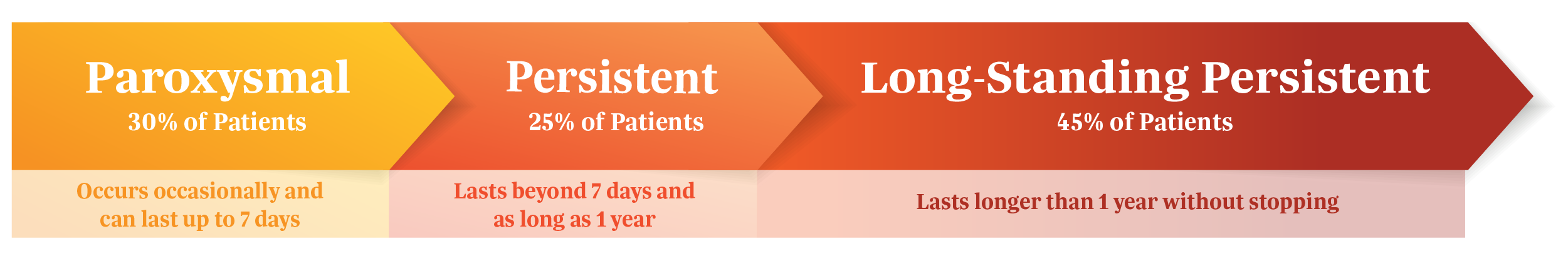 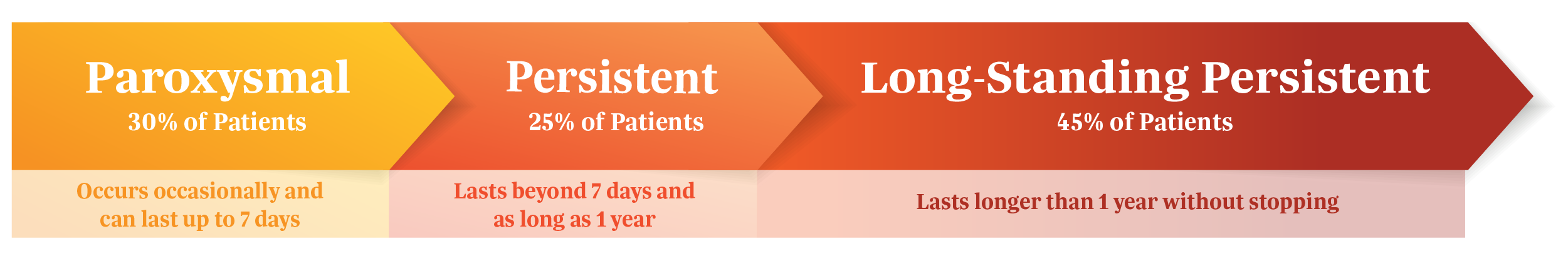 Early Stage of Atrial FibrillationParoxysmal AF symptoms include: PalpitationsFluttering feeling in the chestRapid or irregular heartbeatIf not effectively treated, paroxysmal AF may progress to more advanced stages.Advanced Stages of Atrial FibrillationPersistent AF Long-standing persistent AFThe symptoms for these stages are listed below.   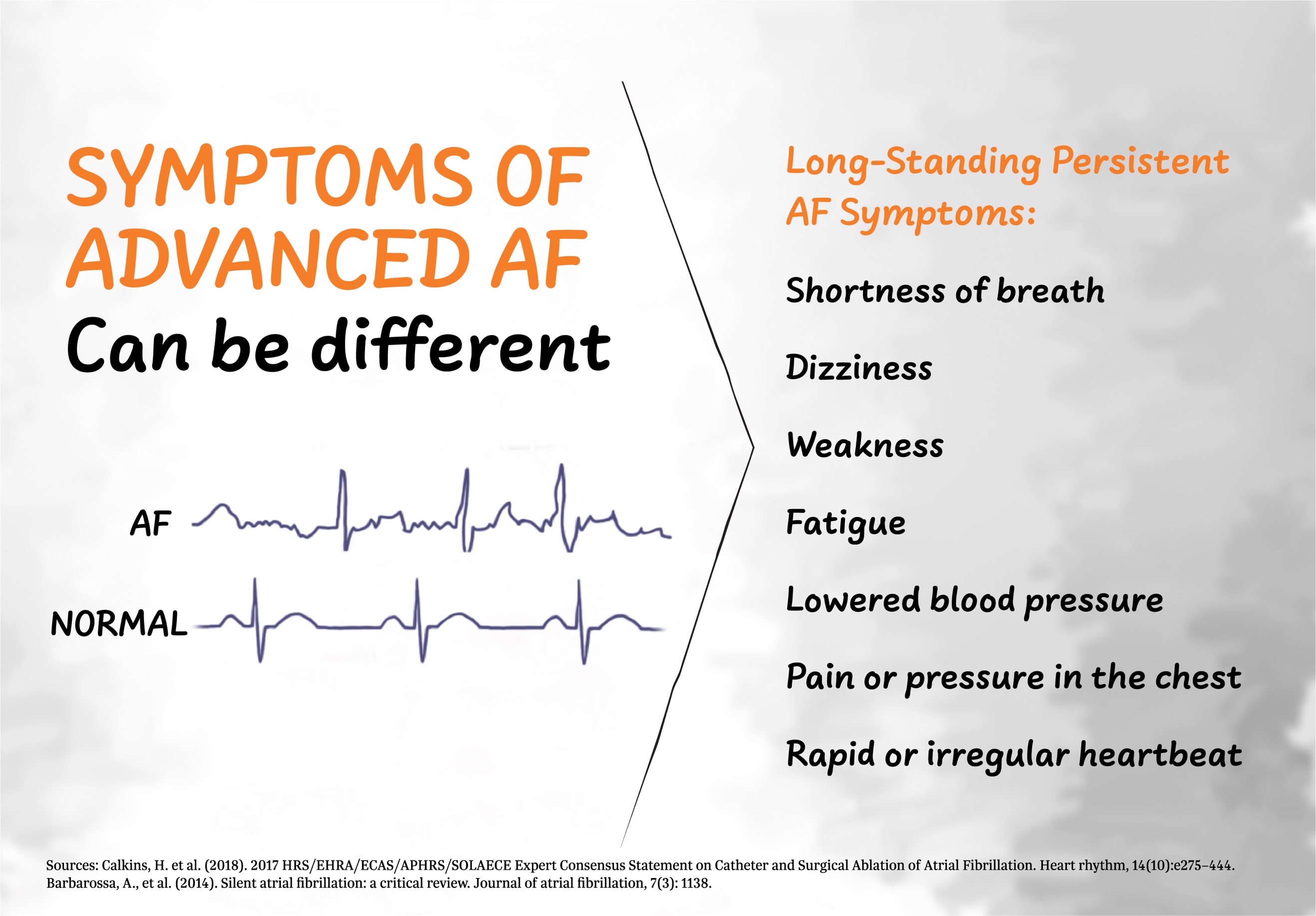 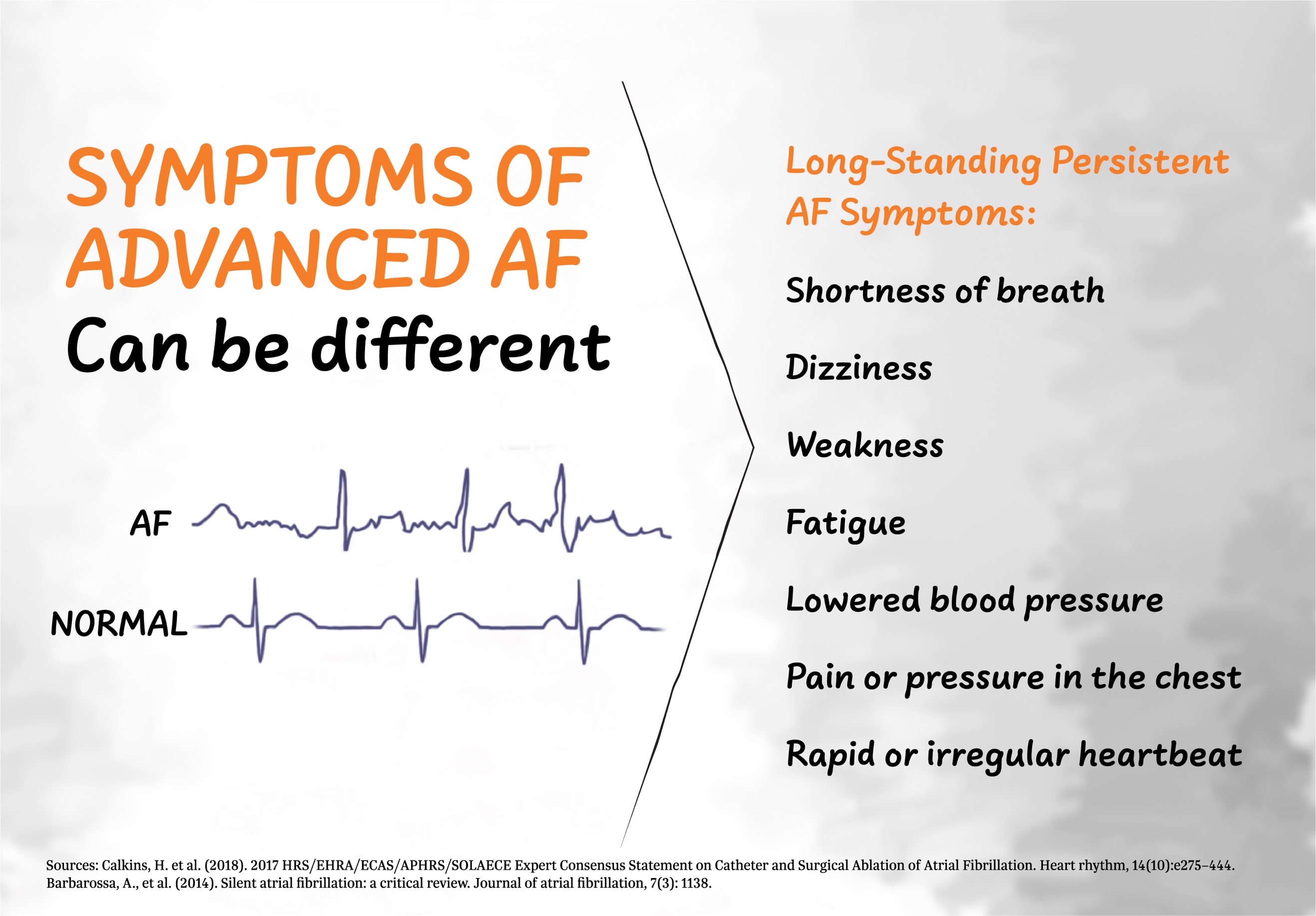 Persistent and long-standing persistent forms of AF affect approximately 50% of all AF patients2Some people may not know that these symptoms result from atrial fibrillation. They are only diagnosed when they go to their physician.How Atrial Fibrillation Impacts Your HealthAtrial fibrillation causes physical changes to the structure and shape of the heart.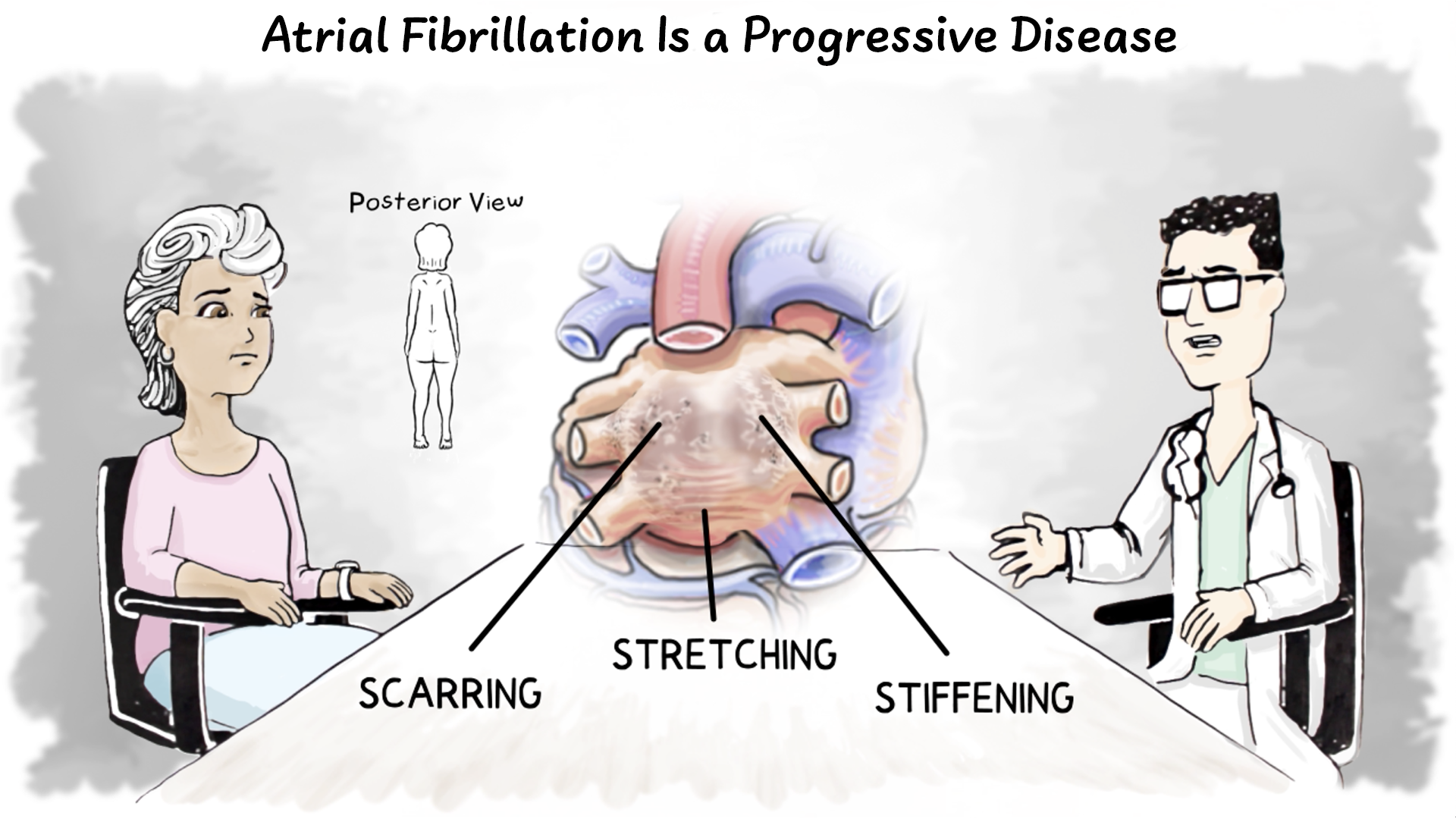 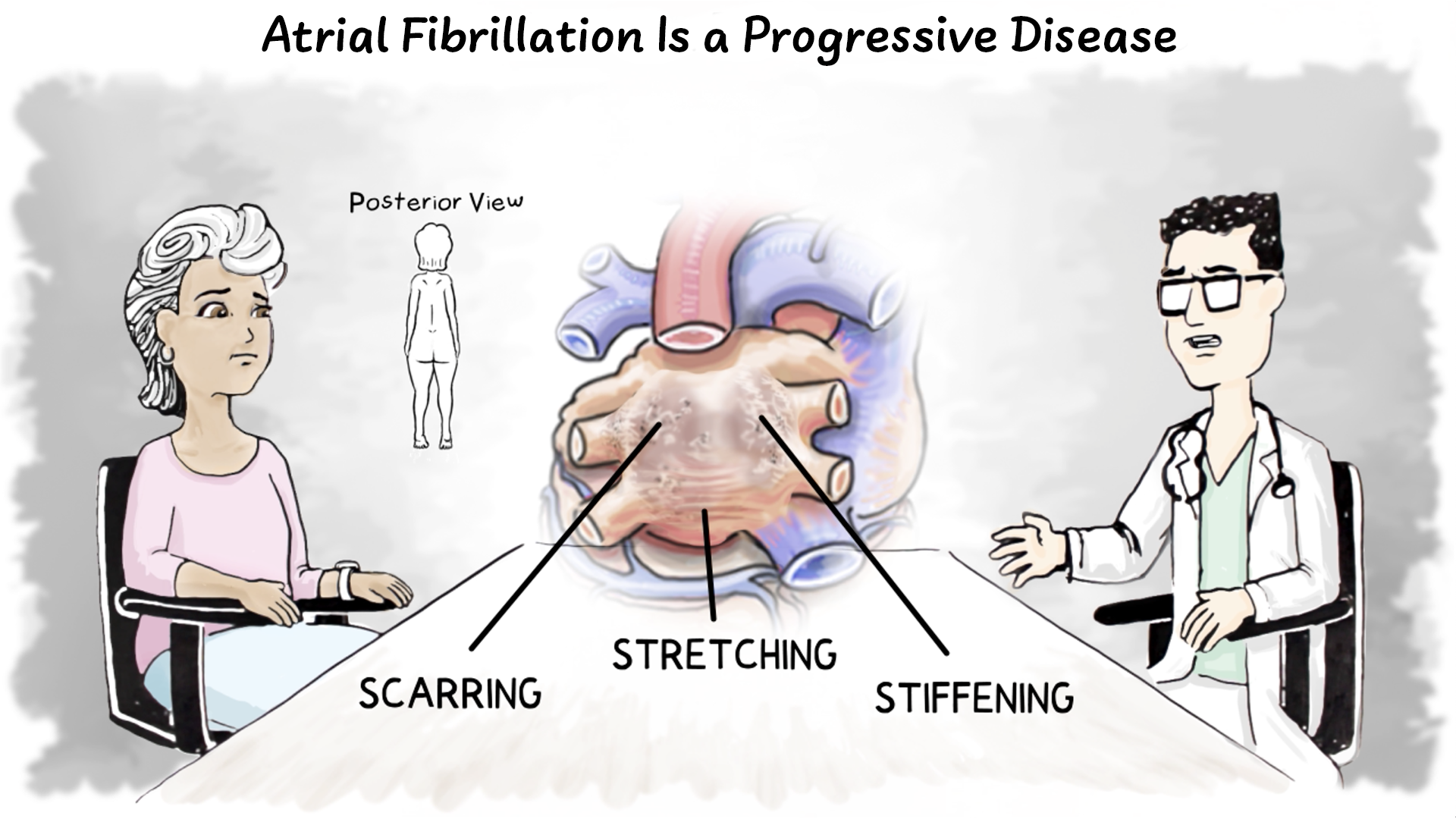 Scarring: Atrial fibrillation can lead to scarring of the atrial tissue.Stretching: Eventually the heart tissue becomes stretched, too. As the walls of the heart are stretched, the heart muscle becomes weaker.Stiffening: The heart muscle gets stiffer, so that it’s harder for the heart to pump properly.Atrial fibrillation also leads to a higher risk of:6  StrokeHeart failureDementiaChronic fatigueDecreased activity levelDecline in quality of lifeSudden death[New Page Headline]Treatments for Atrial FibrillationTreatments vary, depending on the stage of atrial fibrillation. Because undertreated atrial fibrillation can progress to more advanced stages, it is very important to talk with your healthcare provider about proper treatment.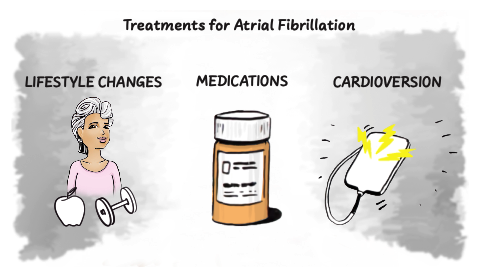 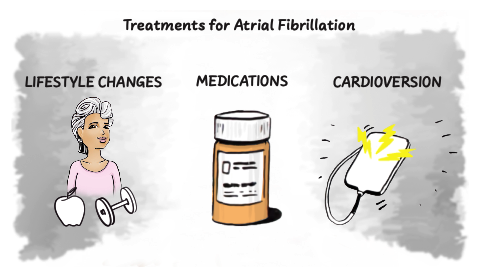 Lifestyle ChangesMake exercise and healthy food choices a part of your daily life.If needed, get a sleep study to find out if you have sleep apnea and need CPAP therapy.MedicationsMedications can help a person in different ways:Medications can treat blood pressure, diabetes, or an overactive thyroid.Blood thinners can reduce the risk of stroke.Rate control medications slow the heartbeat. Rhythm control medications help control the heart rhythm.CardioversionCardioversion is done at a hospital or clinic. This therapy delivers a controlled electric shock to the outside of the chest to restore a normal heart rhythm.If your symptoms continue and are not controlled by medications, your doctor may consider ablation therapy.[New Page Headline]Different Types of AblationAblation creates lesions, or barriers, on the heart tissue in an effort to stop the erratic electrical signals that cause atrial fibrillation. There are 2 types of ablation:Endocardial ablation: Treats the inside the heart—it is most often used to treat paroxysmal atrial fibrillation, an earlier stage of AF.Epicardial ablation: Treats the outside the heartHybrid AF™ Therapy combines both types of ablation. It creates lesions inside (endocardial RF) and outside (epicardial) of the heart. Hybrid AF Therapy is used to treat persistent and long-standing persistent atrial fibrillation.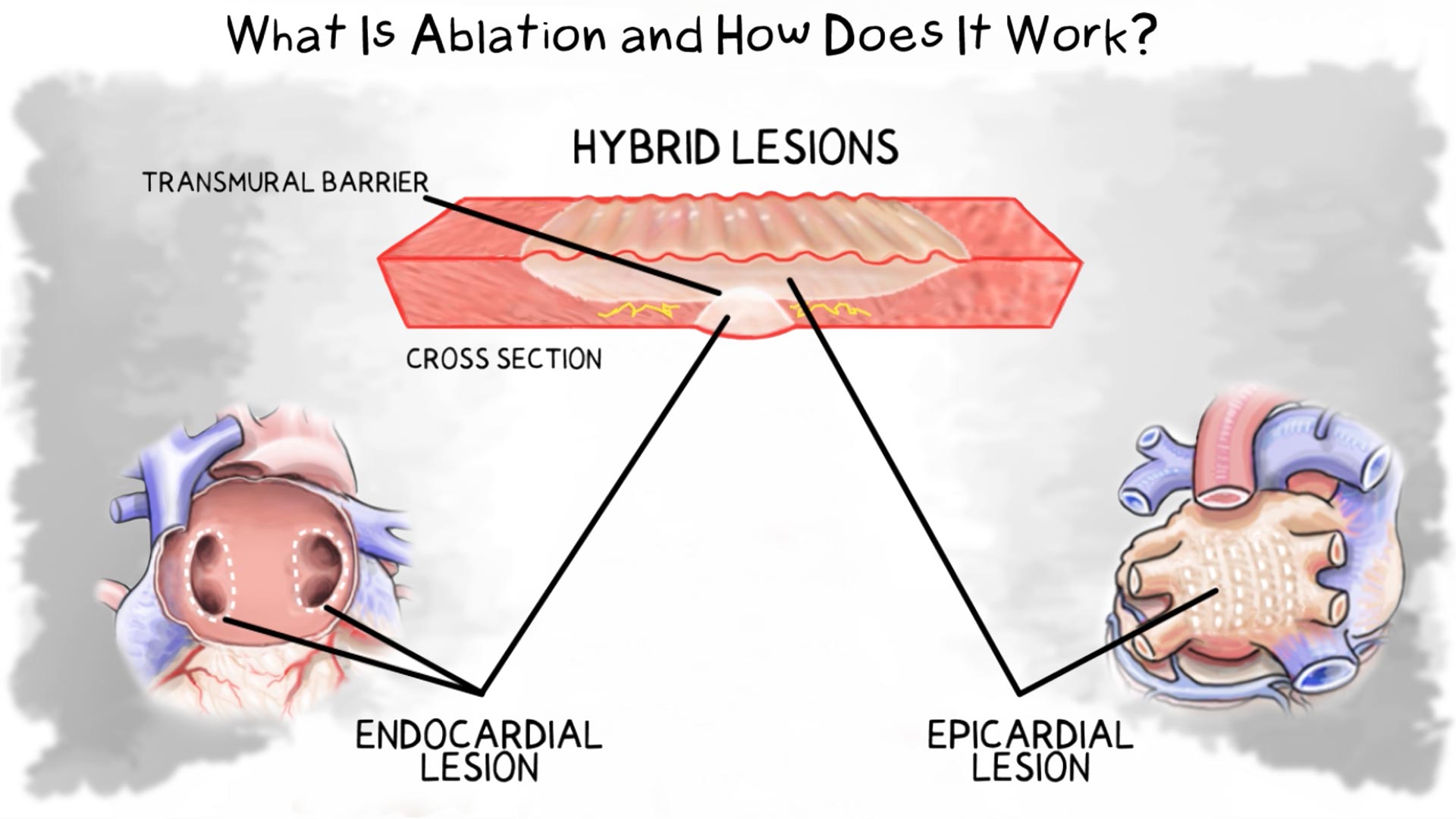 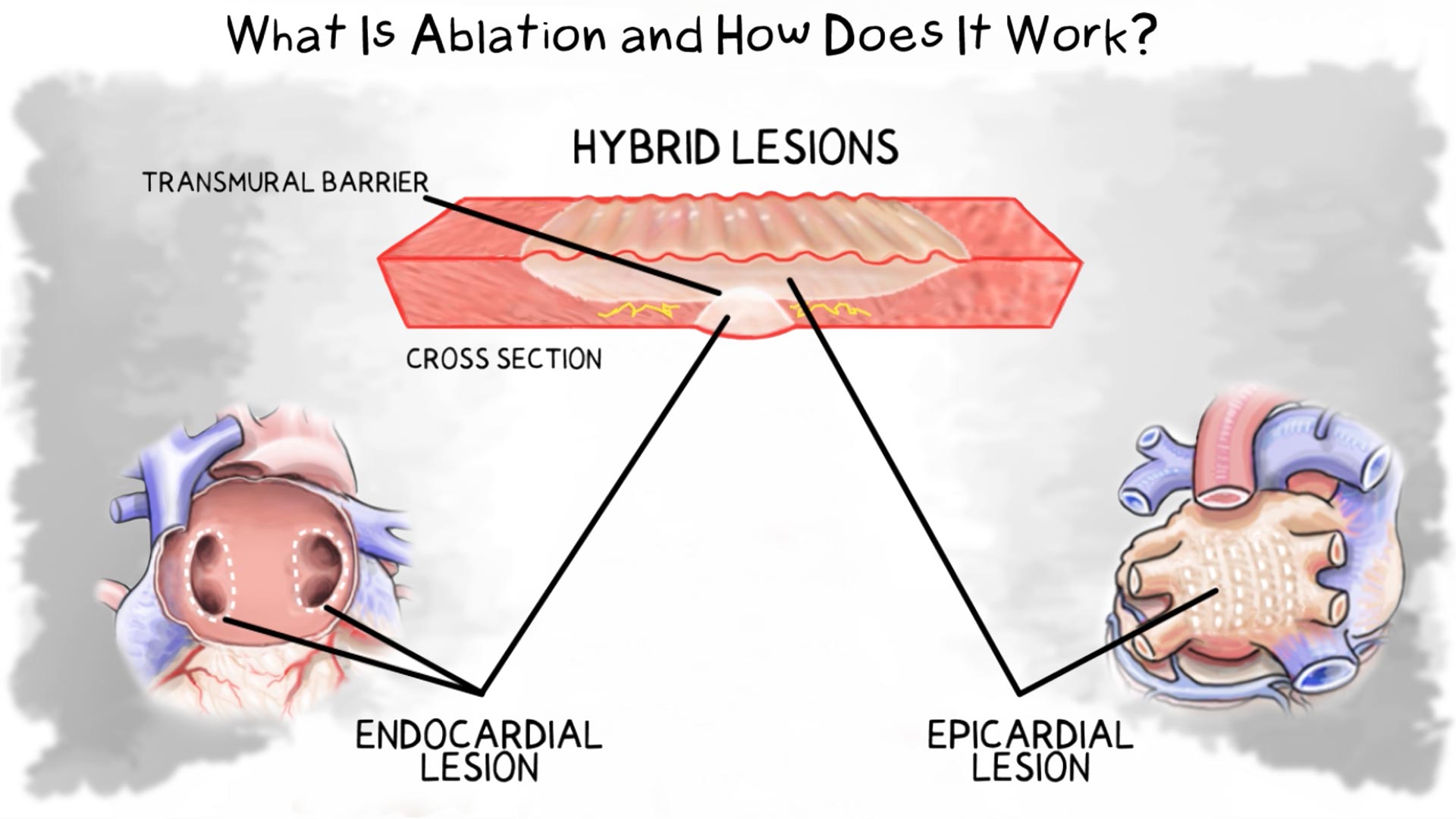 The goal of an ablation is to stop the atrial fibrillation, or to make the episodes shorter and less frequent. [New Page Headline]Details About Hybrid AF TherapyIf you have persistent or long-standing persistent atrial fibrillation, your doctor might recommend Hybrid AF Therapy. Benefits of Hybrid AF TherapyConsider the benefits of Hybrid AF Therapy.8,12   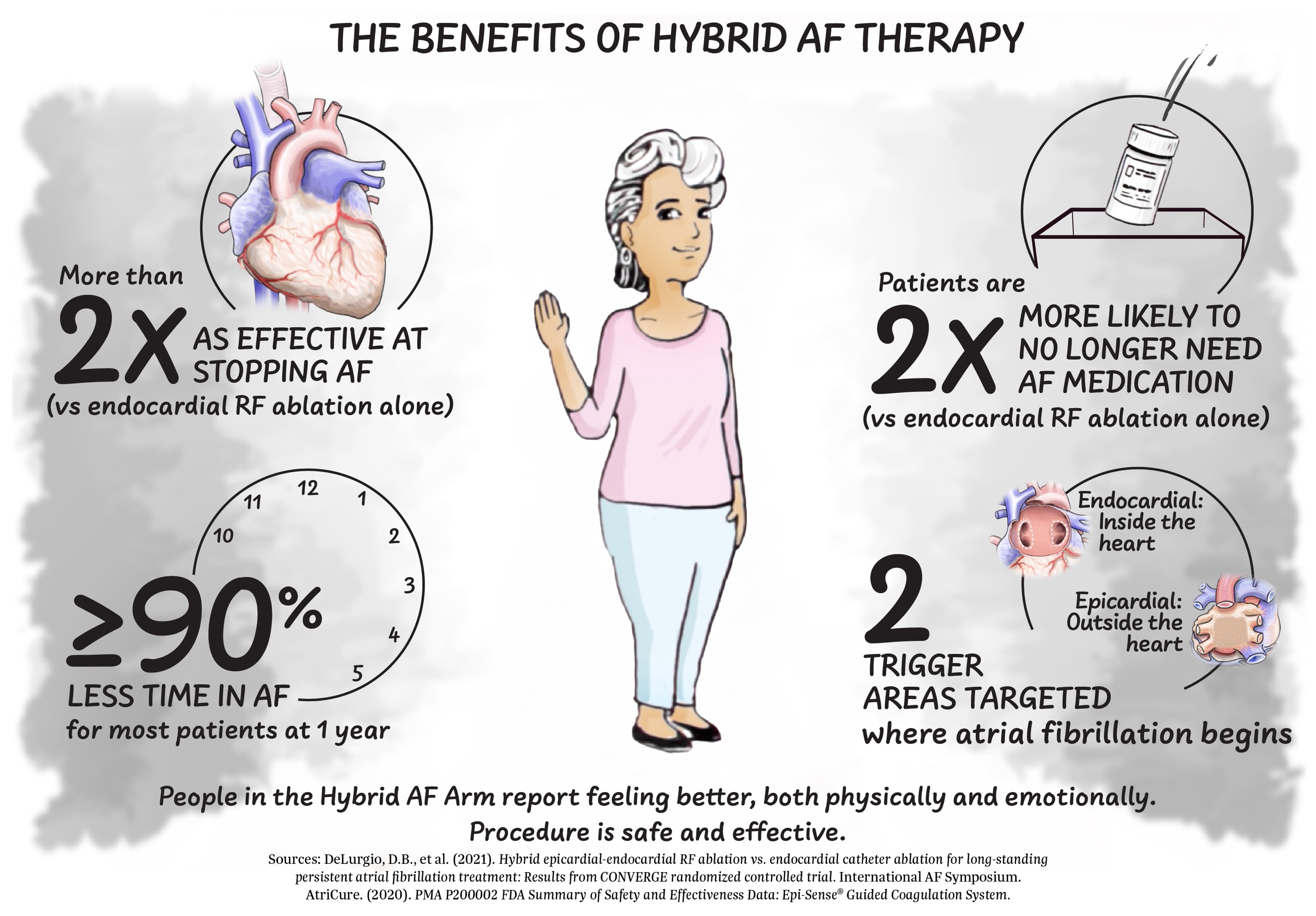 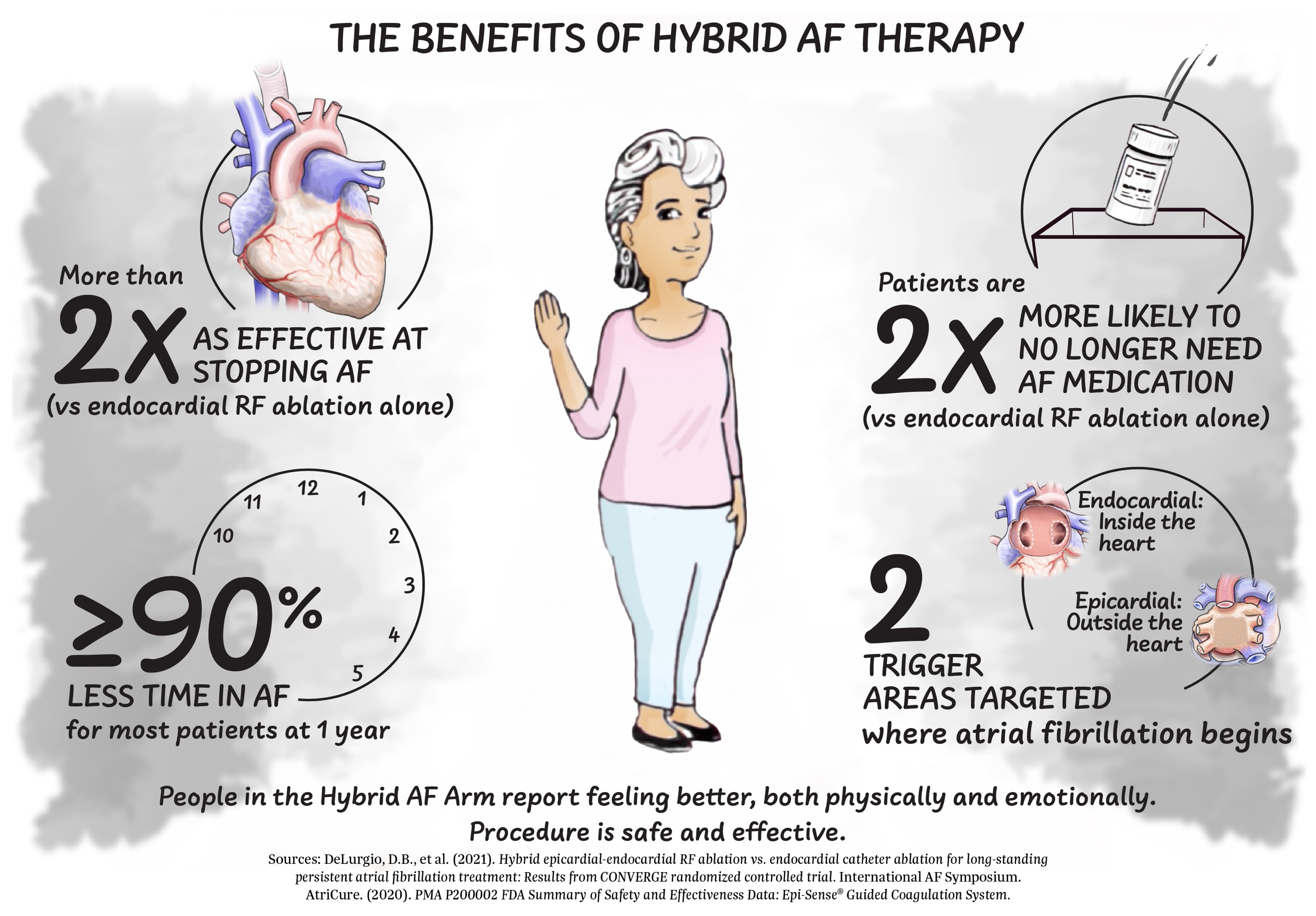 Step 1 of Hybrid AF Therapy: Lesions on the Outside of the Heart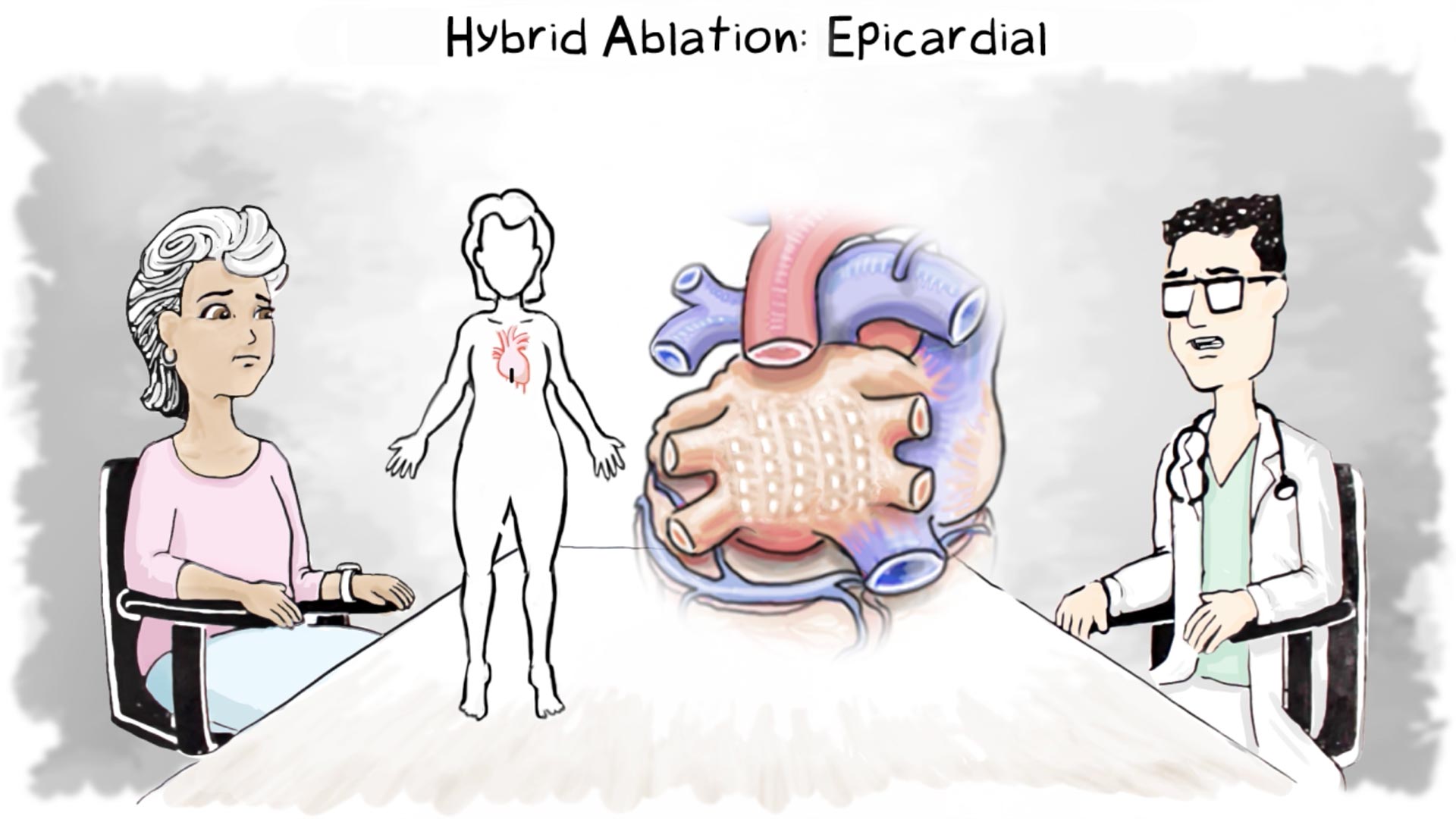 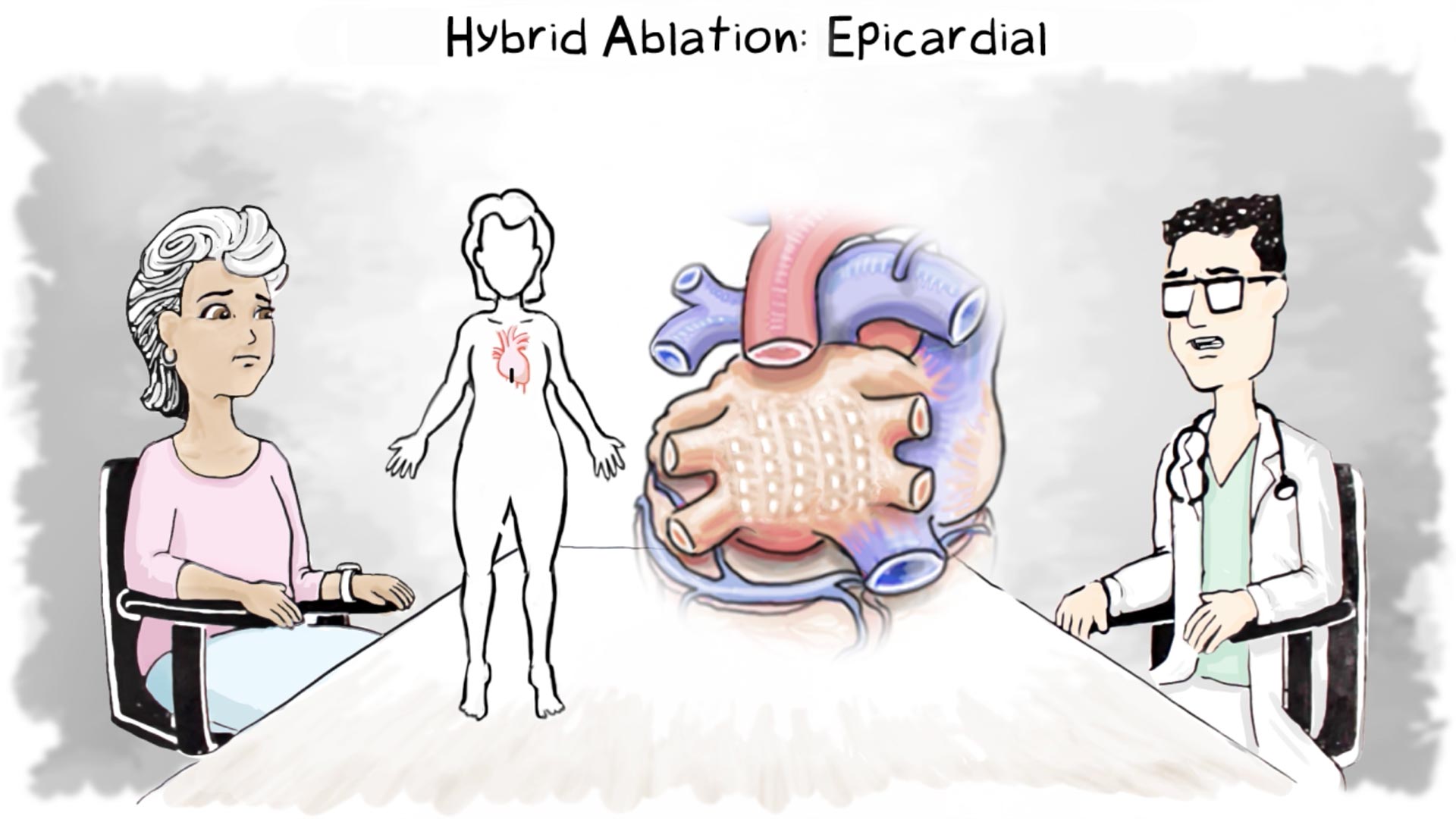 Epicardial (outside of the heart) lesions target areas of the heart that cannot be reached from the inside of the heart.The doctor makes a small 2–3 cm incision under the breastbone.Once the doctor has access to the heart, lesions are created across the posterior (back) wall.These epicardial lesions overlap to create a barrier to the erratic electrical signals that cause atrial fibrillation.Step 2 of Hybrid AF Therapy: Lesions on the Inside of the Heart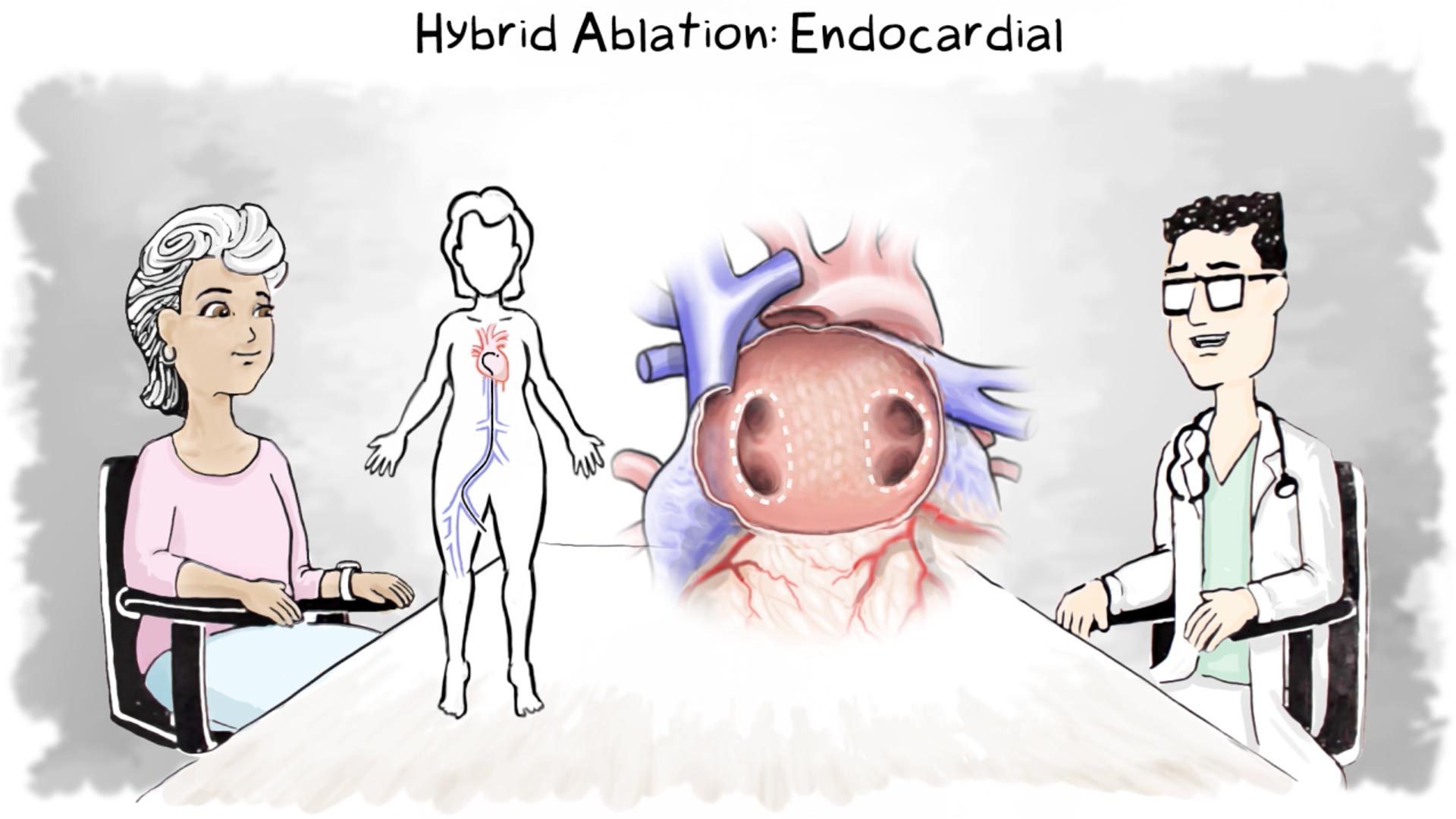 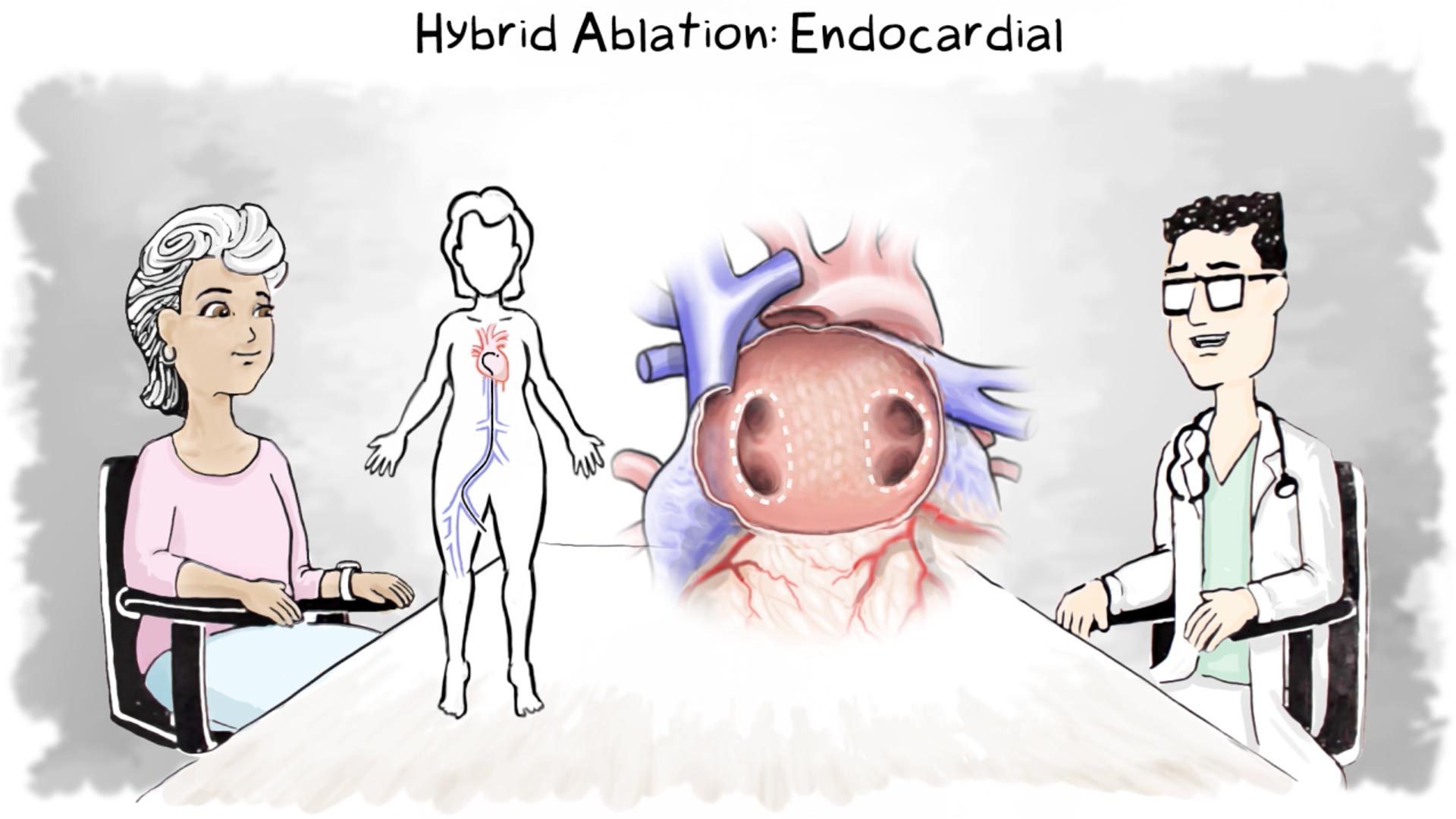 Endocardial (inside of the heart) lesions target areas of the heart that are difficult to reach from the outside.A second doctor makes a small incision in the femoral vein in the upper thigh. This allows access to your heart through the vein.The doctor looks at an electrical "map" of your heart. It can show any remaining abnormal electrical signals after your first procedure.The doctor then creates lesions at the pulmonary veins and at any areas that still have abnormal electrical activity.Depending on your hospital policies and doctor preferences, epicardial and endocardial lesion might be performed during a single hospital stay, or planned sequentially. Your doctor will: Prescribe medication to prevent inflammation soon after the procedureTell you when you can resume taking needed heart medications Tell you if you may be able to stop taking certain heart medications Your healthcare team will tell you when you can return to your daily activities.The goal of ablation treatment for atrial fibrillation is to stop the irregular heart rhythm or reduce AF episodes, so that they are shorter and less frequent. This helps the heart return to a more normal size, pump better and improve its function overall.7  [New Page Headline]Is Hybrid AF Therapy Right for You? It may be, but only a health care provider can determine the best treatment for you. When Hybrid AF Therapy effectively stops atrial fibrillation, there can be other important benefits to the heart:  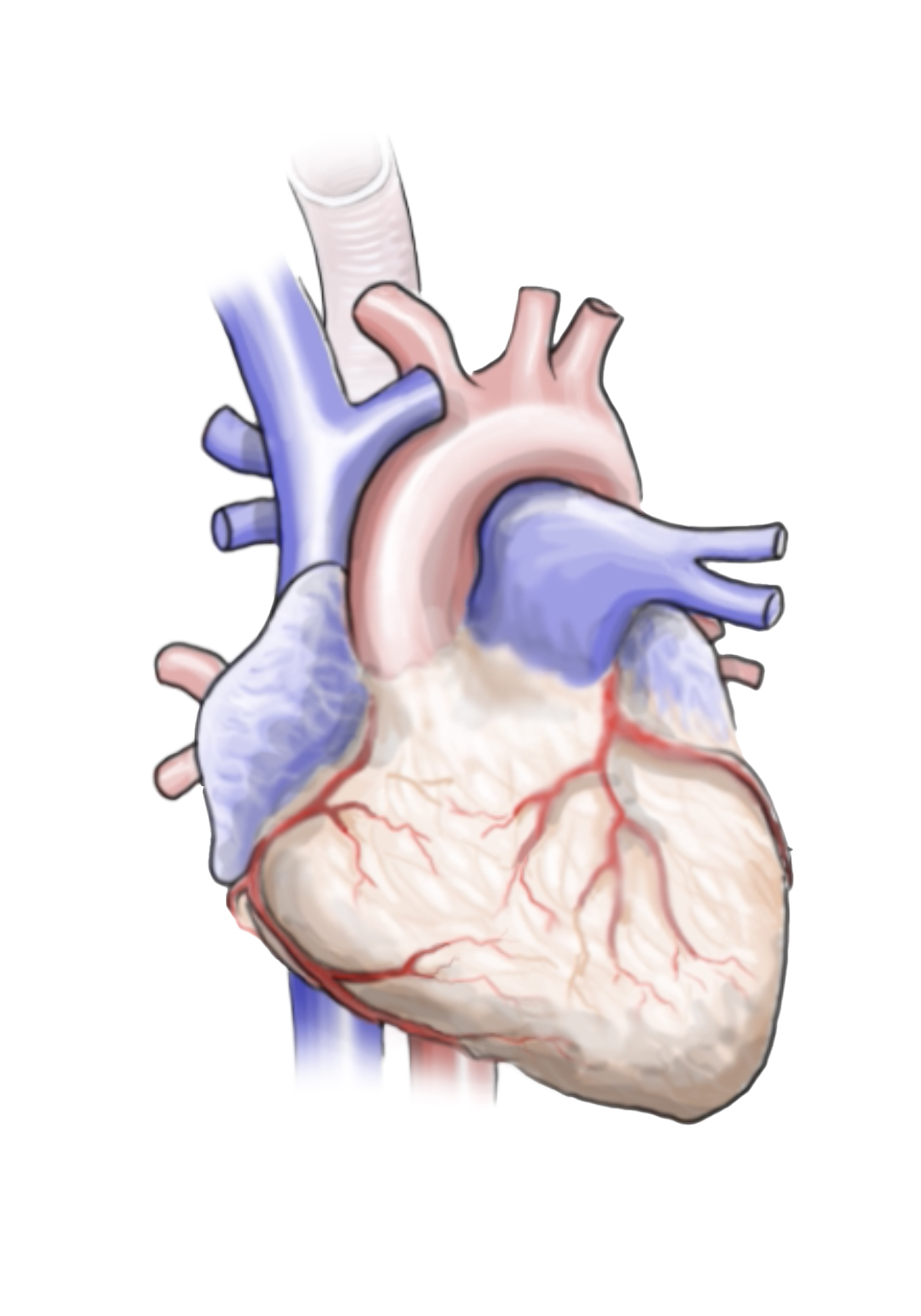 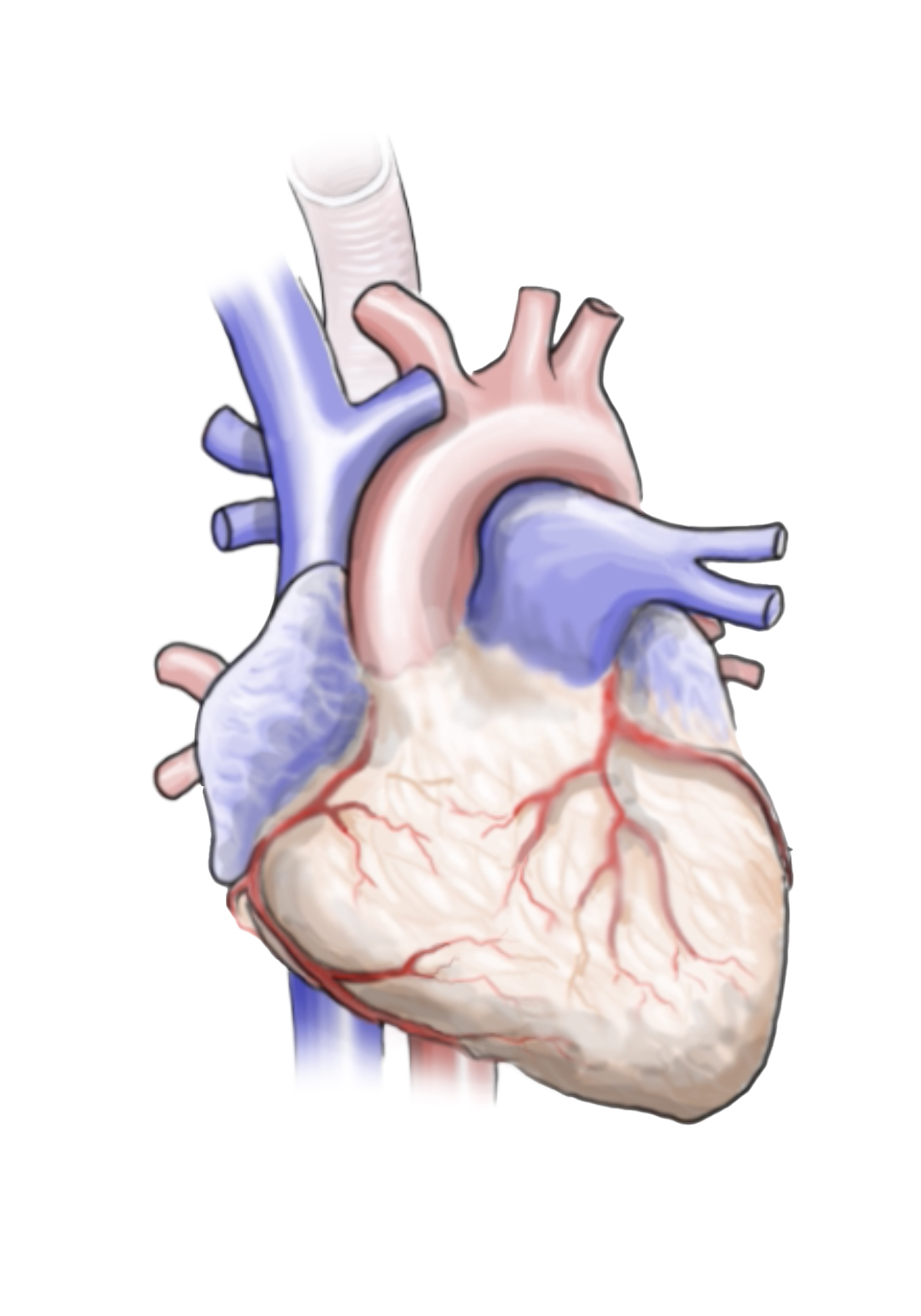 Reverse the stretching of the left atrium7 Improve heart function overall7Improve your symptoms8 Reduce the number of heart medications you need to take7 Talk to your doctor about how to find the right treatment for your stage of atrial fibrillation.[New Page Headline]Hear from a Patient Who Had Hybrid AF TherapyVIDEO – Hospital Created Content[New Page Headline]Hear from a Doctor Who Performs Hybrid AF TherapyVIDEO – Hospital Created ContentSources1. Camm, A., Kirchhof, P., Lip, G., Schotten, U., Savelieva, I., Ernst, S, Rutten, F. H. (2010). Guidelines for the management of atrial fibrillation. European Heart Journal, 31(19), 2369-24292. Zoni-Berisso M, Lercari F, Carazza T, Domenicucci S (2014) Epidemiology of atrial fibrillation: European perspective. Clin Epidemiol 6 213-220.3. Kirchhof P, Benussi S, Kotecha D, Ahlsson A, Atar D et al. (2016) 2016 ESC Guidelines for the management of atrial fibrillation developed in collaboration with EACTS. Eur Heart J 37 (38): 2893-2962.4. Benjamin, E.J., et al. (2019). Heart Disease and Stroke Statistics — 2019 Update: A Report From the American Heart Association. Circulation, 139m e56-e528, DOI: 10.1161/CIR.00000000000006595. Odutayo, A. et al. (2016). Atrial fibrillation and risks of cardiovascular disease, renal disease, and death: systematic review and meta-analysis. BMJ, 354, i4482.6. Calkins, H. et al. (2018). 2017 HRS/EHRA/ECAS/APHRS/SOLAECE Expert Consensus Statement on Catheter and Surgical Ablation of Atrial Fibrillation. Heart rhythm, 14(10):e275-444.7. Benussi, S., & de Maat, G.E. (2018). Atrial remodelling and function: implications for atrial fibrillation surgery. European journal of cardio-thoracic surgery, 53(i1):i2–i8, https://doi.org/10.1093/ejcts/ezx3408. AtriCure. (2020). PMA P200002 FDA Summary of Safety and Effectiveness Data: Epi-Sense® Guided Coagulation System. 9. National Institutes of Health. Atrial Fibrillation. Accessed November 2020. Retrieved from https://www.nhlbi.nih.gov/health-topics/atrial-fibrillation.  10. WebMD. Atrial Fibrillation: Causes, Risk Factors, and Triggers. Accessed December 2020. Retrieved from https://www.webmd.com/heart-disease/atrial-fibrillation/causes-risks-triggers-afib.11. Barbarossa, A., et al. (2014). Silent atrial fibrillation: a critical review. Journal of atrial fibrillation, 7(3),  1138. http://www.jafib.com/PMC/XML/Inprogress/1138/1138pdf_federico_guerra.pdf12. DeLurgio, D.B., et al. (2021). Hybrid epicardial-endocardial RF ablation vs. endocardial catheter ablation for long-standing persistent atrial fibrillation treatment: Results from CONVERGE randomized controlled trial. International AF Symposium.Hybrid AF Therapy is for the treatment of atrial fibrillation.Risk InformationContraindications include patients with Barrett’s Esophagitis, left atrial thrombus, a systemic infection, active endocarditis, or a localized infection at the surgical site at the time of surgery. Reported adverse events associated with epicardial ablation procedure may include, but are not limited to, the following: pericardial effusion, excessive bleeding, Pericarditis, phrenic nerve injury, stroke/TIA/neurologic complication. Please review the Instructions for Use for a complete listing of contraindications, warnings, precautions and potential adverse events located at the following AtriCure web address: https://europe.atricure.com/healthcare-professionals/product-labeling  PM-EU-1682C-0326-G